Министерство здравоохранения Российской ФедерацииНовокузнецкий государственный институт усовершенствования врачей – филиал федерального государственного бюджетного образовательного учреждения дополнительного профессионального образования «Российская медицинская академия непрерывного профессионального образования»Кафедра общей врачебной практики (семейного врача)Аннотация к дополнительной профессиональной программе повышения квалификации «Проведение предсменных (послесменных), предрейсовых (послерейсовых) и текущих медицинских осмотров»Цель реализации: получение теоретических знаний и овладение практическими умениями и навыками, которые обеспечивают совершенствование универсальных и профессиональных компетенций врачей для самостоятельной профессиональной деятельности в рамках имеющейся у них квалификации при проведении медицинских осмотров в медицинских организациях.Срок освоения: 2 недели – 72 часа Форма обучения: очная с применением дистанционных образовательных технологий (ДОТ).Категория слушателей: врачи специальностей – общая врачебная практика (семейная медицина), терапия, кардиология, лечебное дело, профпатология, психиатрия-наркология, неврология, акушерство и гинекология, урология, офтальмология, отриноларингология, эндокринология.Форма итоговой аттестации: экзаменВыдаваемый документ: лицам, успешно освоившим дополнительную профессиональную программу повышения квалификации и сдавшим экзамен, выдается удостоверение о прохождении циклаУчебный план: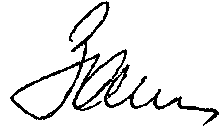 Заведующая кафедрой		Заика Галина Ефимовна№n\nНазвание и темы рабочей программыТрудоёмкость(акад. час)Тип занятияТип занятияТип занятияТип занятия дот Формируемые компетенцииФорма контроля№n\nНазвание и темы рабочей программыТрудоёмкость(акад. час)ЛекцииПрактические занятияПрактические занятияПрактические занятия дот Формируемые компетенцииФорма контроля№n\nНазвание и темы рабочей программыТрудоёмкость(акад. час)ЛекцииПрактика/ семинарСКСтажировка дот Формируемые компетенцииФорма контроля1.Рабочая программа учебного модуля 1 «Организация и порядок проведения предсменных, предрейсовых и послесменных, послерейсовых медицинских осмотров»384268УК-1ПК-1ПК-2ПК-5ПК-6П/А(З)1.1Организация и порядок проведения предсменных,
предрейсовых и послесменных, послерейсовых медицинских
осмотров10172Т/К1.2Влияние алкоголя и других психотропных веществ на организм12192Т/К1.3Деятельность медперсонала при проведении предрейсовых
медосмотров водителей транспортных средств.9162Т/К1.4.Неотложные состояния и доврачебная помощь при них7142Т/К2.Рабочая программа учебного модуля 2 «Организация и порядок проведения текущих медицинских осмотров»344264УК-1ПК-1ПК-2ПК-5ПК-6П/А(З)2.1Организация и порядок проведения обязательных предварительных и периодических медицинских осмотров162122Т/К2.2Организация и порядок проведения обязательного медицинского освидетельствования182142Т/КИТОГОВАЯ АТТЕСТАЦИЯИТОГОВАЯ АТТЕСТАЦИЯ66УК-1ПК-1ПК-2ПК-5ПК-6ЭОбщая трудоемкость освоения программыОбщая трудоемкость освоения программы7285212